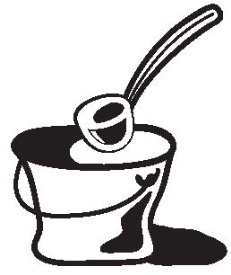 CONSTITUTION OF BUCKET AND DIPPERPreamble:We, the students of The Ohio State University, believing that an all-campus honor society will promote friendship, extend friendship, improve college spirit, develop love of Alma Mater, and ensure college traditions, do hereby form and perpetuate such an organization and adopt the following constitutionArticle I – Name:Section 1:a.	The name of this honor society shall be “Bucket and Dipper”Article II – Membership:Section 1:a.	b.	Members selected shall be juniors during the next academic school year. A junior is a third year student or a student who has completed more than sixty hours before autumn semester of the next academic year.c.	There shall be a maximum of thirty undergraduate members selected to the honor society each year. The maximum number may be waived under extenuating circumstances by majority vote of the selections body.d.	There shall not be more than two honorary selected each year.Section 2:a.	New members shall be chosen on the basis of successful participation in major activities, leadership, scholarship, and service to the university community.b.	New members must have completed their third semester at the time of initiation.c.	New members must have a 3.0 minimum cumulative point hour ratio upon being inducted.d.  Members are permitted to miss a total of two meetings per term with an excuse absence without facing possible probation.e.  If a member misses two meetings per term with no excuse they face possibility of being removed from Bucket and Dipper.Section 3:a.	Applications shall be available to all prospective members during spring semester. Anyone who applies to Chimes Junior Honorary shall not be eligible for membership in Bucket and Dipper.b.	 During spring semester, the members of Bucket and Dipper shall meet to compile a finalized list of all applicants and to nominate other individuals deserving consideration.c.	Members of Bucket and Dipper shall select from the list of all applicants those deserving the honor of membership in Bucket and Dipper.d.	Each applicant shall be reviewed and scored using criteria set by a Selections Committee.e.	Criteria shall include applicant’s cumulative grade point average, campus and community activities and responses to a minimum of two questions regarding qualifications and philosophies that would aid in the selections process.Section 4:Applicants will be evaluated by current members reading a written essay, using set criteria. An average from all readers will be taken to produce the applicant’s essay score.The top 60 applicants from the essay round will be invited for an interview. Interviews will be evaluated and scored by set criteria by current members. An average from all interviewers will be taken to produce the applicant’s interview score.From those 60, essay and interview scores will be combined and the applicants with the bottom 20 scores will be automatically dropped.From those 60, the top 20 applicants based on the combined essay and interview scores will be automatically selected for the new classFrom those 60, the middle 20 scores will be up for discussion at the selections meeting Only those current members who read the applicants’ essay or conducted the interview will be able to discuss each candidacy of the middle 20For the middle 20, the essay that each current member evaluated will be provided at the selections meeting so they can be included in the discussionInterview notes must be brought to the selections meeting to be included in the discussionThe last 10 members selected for the new class must be voted in by at least three-fourths of the current members present at the selections meeting       Section 5: After consulting the advisors, Bucket and Dipper has the authority to dismiss members in violation with Membership policiesTo dismiss a member all of executive board (President, Vice President, Treasurer, and Secretary) along with three-fourth of Bucket and Dipper must approve of dismissing the member in violation.Article III – Notification and  Induction:Section 1:a.	New members shall be notified of their selection during spring semester. At the time of notification, the initiates shall be given written instructions as to details of theirinduction and of such matters as the Big Dipper shall see fit to inform them.b.	 Induction ceremony(ies) shall be held at the designated time(s) as set by the current membership of Bucket and Dipper.Section 2:a.	All members shall be provided with a revised copy of the Constitution and By-Laws in order to better understand the organization of Bucket and Dipper.b.	All members shall sign the official register of the society provided for that purpose.Article IV – Officers:Section 1:a.	The officers of this honor society shall be:	Big Dipper, who shall have the duties of a president;	Little Dipper, who shall have the duties of a vice-president;	Bucket, who shall have the duties of a secretary;	Keeper of the Drops, who shall act as treasurer.b.	The officers shall be elected by the new membersbefore the end of spring semester after their induction.c.	The term of office shall be for the next year until the new members are inducted.d.	All elections are to be conducted by the preferential simple majority method.e.	If any officer ceases to retain active membership or fulfill officer obligations as defined by the by-law, the office shall be filled by an election at the next regular meeting.Article V – Meetings:Section 1:a.	The day, hour, and place of a meeting shall be at the discretion of the Big Dipper.b.	Meetings of honor society shall be held at least twice per semester of the school year.Article VI – Fees:Section 1:a.	The induction and membership fee shall be determined by a majority vote of the members present at a meeting held prior to the spring tapping.b.	The amount of fee shall be kept as low as possible, depending on the conditions of the treasury.c.	The initiation and membership fee shall be $30.00, unless otherwise determined by majority vote of current membersArticle VII – Insignia:Section 1:a.	The pin or badge of this honor society shall represent a bucket and dipper.b.	It shall be without jewels or lettering, but the owners name and class may be engraved on the back.Article VIII – Amendments and Revisions:Section 1:a.	Constitutional revisions shall be considered over the course of two meetings.b.	Proposed revisions of this constitution must be read at the first meeting to members of the honor society by the revision committee. At the second meeting, the constitutional revisions shall be reread and voted upon by the membership.c.	A quorum must be present in order for revisions to be voted upon.d.	A three-fourths vote of all members present is necessary in order for the constitution to be revised as recommended.BY-LAWS OF BUCKET AND DIPPERSection 1:a.	Eligibility for membership in Bucket and Dipper shall be open only to those who shall have junior status during the academic year.Section 2:a.	Thirty percent (30%) of all members shall constitute a quorum, and a majority of votes of the members present shall be necessary for approval of all business not otherwise specified in the Constitution or By-Laws.Section 3:a.	Business cannot be transacted at any meeting unless every member of the honor society has been notified as to the day, hour, and place of meeting at least 24 hours in advance of the meeting.b.	An emergency meeting may be held, provided that all members have been notified at least two hours in advance of the meeting.Section 4:a.	The expenses of this honor society shall be met by an equal assessment of all members and shall be paid to the Keeper of the Drops who shall pay all bills ordered by the honor society.Section 5:Duties of the officers:a.	The Big Dipper shall preside at all meetings.b.	The Little Dipper shall assume all duties of the Big Dipper in his/her absence and shall be ex officio members of all committees.c.	The Bucket shall keep accurate minutes of each meeting and conduct all correspondence of the honor society. S/he shall notify all members of the day, hour, and place of each meeting.d.	The Keeper of the Drops shall keep an accurate record of all receipts and disbursements and a system of vouchers.Section 6:a.	Robert’s revised “Rules of Order” shall govern all meetings when not at variance with the Constitution and By-Laws.Section 7:a.	Proposed amendments to the By-Laws must be read to members of the honor society and must receive the affirmative vote of three-fourths of the members present in order to become a part of the By-Laws.Section 8:a.	The membership of Bucket and Dipper shall develop and maintain a memorial to directly benefit the students of The Ohio State University in celebration of the centennial of the organization.b.	This memorial shall be dedicated by the spring of 2007.Section 9: The membership of Bucket and Dipper shall install the centennial plaque purchased during 2008 to the west side of the Bucket and Dipper rock near Mirror LakeThe plaque shall be installed by December 31, 2008.The cost of installation shall be taken from the Bucket and Dipper development fund.Section 10: The membership of Bucket and Dipper is encouraged to hold a celebration in honor of one-hundred years of the Illibuck.The membership of Bucket and Dipper is encouraged to invite all living Bucket and Dipper alumni to this celebration.The celebration should occur during the 2025-2026 academic year.Revised:  Amended: 04/15/1992, 04/25/1999, 10/15/2006